 © State of Queensland (QCAA) 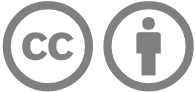 Licence: https://creativecommons.org/licenses/by/4.0 | Copyright notice: www.qcaa.qld.edu.au/copyright — 
lists the full terms and conditions, which specify certain exceptions to the licence. | 
Attribution (include the link): © State of Queensland (QCAA)  www.qcaa.qld.edu.au/copyright.Task: Esports Tournament DatabasePurpose of assessment: Students acquire, interpret and model Mario Kart data using Excel skills such as conditional formatting, conditional IF statements and graph creation tools. They convert integers to binary and hexadecimal and creatively display colours using hexadecimal colour conversion.Feedback: [Insert feedback about the quality of evidence the student response demonstrates in relation to aspects of the achievement standard being assessed] _________________________________________________________________________________________________________________________________________________________________________________________________________________________________________________________________________________________________________________________________________________________________________________________________________________UnitYearYear 7TermStudentTeacherLearning areaSubjectTechniqueConditions2 – 4 A3 Pages5 weeksIndividualSubmitted via OneDrive2 – 4 A3 Pages5 weeksIndividualSubmitted via OneDrive2 – 4 A3 Pages5 weeksIndividualSubmitted via OneDriveTask descriptionTask descriptionTask descriptionTask descriptionTask instructionsTask instructionsTask instructionsTask instructionsCheckpointsCheckpointsCheckpointsCheckpointsDue dateDue dateDue dateDue dateAuthentication strategiesAuthentication strategiesAuthentication strategiesAuthentication strategiesYour teacher will give you class time to work on the task.Your teacher will give you class time to work on the task.Your teacher will give you class time to work on the task.Your teacher will give you class time to work on the task.Your teacher will observe you completing work in class.Your teacher will observe you completing work in class.Your teacher will observe you completing work in class.Your teacher will observe you completing work in class.Submit drafts to your teacher for feedback.Submit drafts to your teacher for feedback.Submit drafts to your teacher for feedback.Submit drafts to your teacher for feedback.Your teacher will check your submitted work is your own, e.g. using academic integrity software.Your teacher will check your submitted work is your own, e.g. using academic integrity software.Your teacher will check your submitted work is your own, e.g. using academic integrity software.Your teacher will check your submitted work is your own, e.g. using academic integrity software.A B C D E Knowledge and UnderstandingData representationProficient representation of data with integers and binaryeffective representation of data with integers and binaryrepresentation of data with integers and binarypartial representation of data with integers and binaryfragmented representation of data with integers and/or binaryProcesses and Production SkillsAcquiring, managing and analysing dataproficient acquisition, interpretation and modelling of data with spreadsheetseffective acquisition, interpretation and modelling of data with spreadsheetsacquisition, interpretation and modelling of data with spreadsheetspartial acquisition, interpretation and/or modelling of data with spreadsheetsfragmented acquisition, interpretation and/or modelling of data with spreadsheets